		Définir une « FRITEUSE et/ou CHURROS»Vos coordonnées  Vous désirez :     Qté Puissance :  W – Tension :  V – Charge spécifiques (Cs)  W/cm²Boitier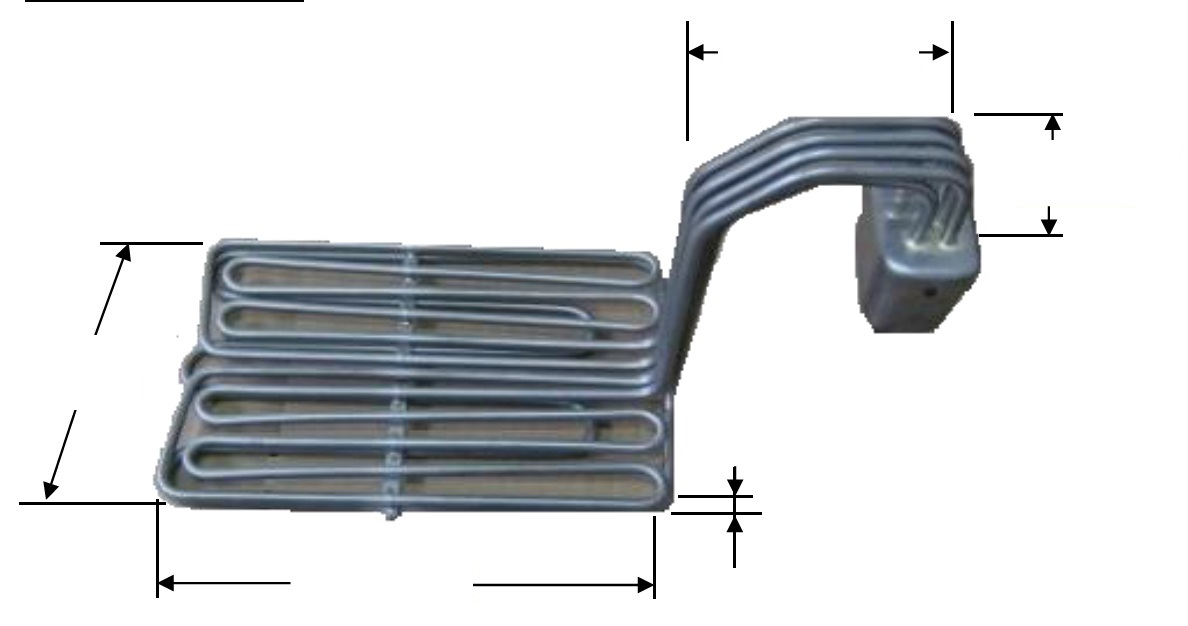  A récupérer sur votre modèle						       Coude  De notre fournitureThermostat A récupéré sur votre modèle De notre fourniture plage 0 / 320°C										contre coude           Largeur 										         Epaisseur 				            Longueur Quelques exemples de nos différentes fabrications :Nappe simple 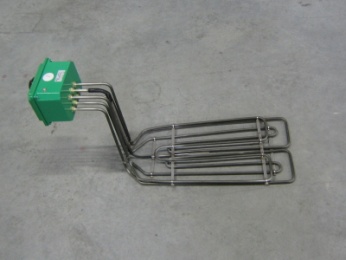 Nappe triple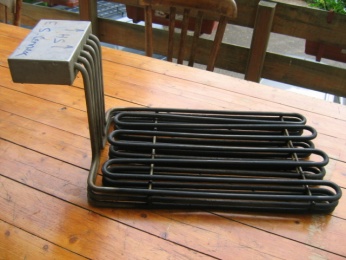 Trombone 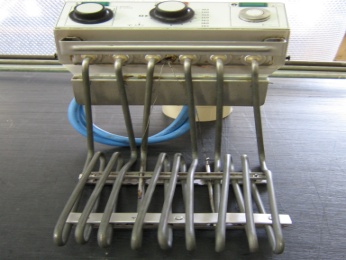 Nappe simple coudée et contre coudée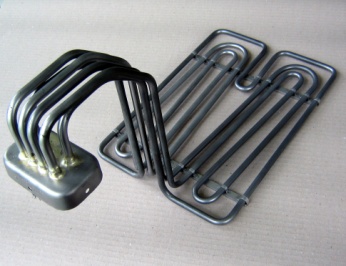 Circulaire coudée et contre coudée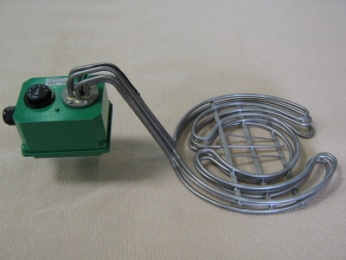 Circulaire droite avec thermostat en façade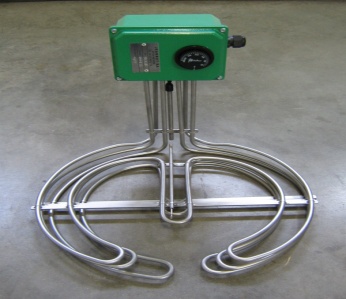 A plat soudé sur bride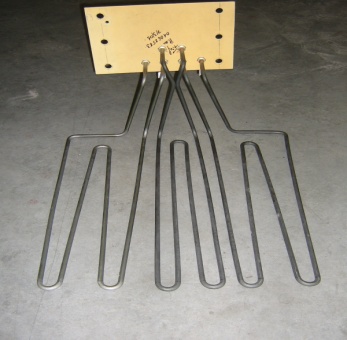 A plat avec support bord de cuve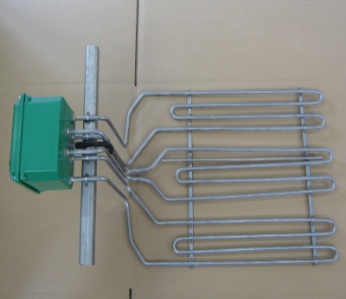 